РЕСПУБЛИКА ДАГЕСТАНАДМИНИСТРАЦИЯ МУНИЦИПАЛЬНОГО РАЙОНА«ДЕРБЕНТСКИЙ РАЙОН»г. Дербент, ул. Гагарина, 23,           тел: (87240)4-31-75, факс (87240)4-31-75, e-maiI: derbentrayon@e-dag.ru«28» ноября 2017г.                                                                                                        № 1579РАСПОРЯЖЕНИЕ«О проведении аттестации на замещение вакантных должностей руководителей МКОУ «Музаимская СОШ», МКОУ «Хазарская СОШ», МКОУ «Джемикентская СОШ», МКОУ «Уллу-Теркеменская СОШ», МКОУ «Джемикентская НШ»      В соответствии с законом Российской Федерации «Об образовании в РФ» и «Положением о порядке аттестации руководителей, заместителей руководителей муниципальных образовательных организаций Дербентского района», утвержденного постановлением  администрации Дербентского района № 262 от 25.07.2016г.:      1.Провести аттестацию на замещение вакантных должностей руководителей муниципальных образовательных организаций Дербентского района»: МКОУ «Музаимская СОШ», МКОУ «Хазарская СОШ», МКОУ «Джемикентская СОШ», МКОУ «Уллу-Теркеменская СОШ», МКОУ «Джемикентская НШ» в здании администрации муниципального района «Дербентский район»  «24» января  2018г. в 14:00ч.    2.Для участия в аттестации кандидаты представляют в администрацию муниципального района «Дербентский район» документы сроком до «16»    января 2018г., согласно требованию «Положения о порядке аттестации руководителей, заместителей руководителей муниципальных образовательных организаций Дербентского района».    3.Опубликовать настоящее распоряжение в газете «Дербентские известия»,  и текст объявления согласно  настоящему приложению №1 к распоряжению администрации МР «Дербентский район» и разместить на сайте администрации муниципального района «Дербентский район».    4. Контроль за исполнением распоряжения возложить на заместителя главы администрации Дербентского района Шихиева Ф. Ш.     Глава  муниципального района                                                        «Дербентский район»                                                                 М. Х. Джелилов  Приложение №1к распоряжению администрацииМР «Дербентский район» №1579 от «28» ноября 2017г.Объявление о проведении аттестации на замещение вакантных должностей руководителей и заместителей руководителейАдминистрация МР «Дербентский район» объявляет конкурс на замещение вакантных должностей руководителей МКОУ «Музаимская СОШ», МКОУ «Хазарская СОШ», МКОУ «Джемикентская СОШ», МКОУ «Уллу-Теркеменская СОШ», МКОУ «Джемикентская НШ»Местонахождение МКОУ «Музаимская СОШ»:  Индекс: 368617, Республика Дагестан, Дербентский район, с.Музаим, ул.Школьная, 9.Местонахождение МКОУ «Хазарская СОШ»:  Индекс: 368612, Республика Дагестан, Дербентский район, с.Хазар, ул. Школьная, 7.  Местонахождение МКОУ «Джемикентская СОШ»: Индекс: 368605, Республика Дагестан, Дербентский район, с. Джемикент.Местонахождение МКДОУ «Уллу-Теркеменская СОШ»:  Индекс: 368627, Республика Дагестан, Дербентский район, с.Уллу-Теркеме.Местонахождение МКОУ «Джемикентская НШ»: Индекс: 368605, Республика Дагестан, Дербентский район, с. Джемикент.Представить необходимые документы, а также ознакомиться с  иными сведениями и получить другую подробную информацию о конкурсе можно по адресу: г. Дербент,  ул. Гагарина, д.23, в отдел кадров, ежедневно, кроме субботы и воскресенье с 09.30 до 17.30, обед с 13.00 до 14.00.  Телефон для справок: 4-10-75, адрес электронной почты: derbentrayon@e-dag.ru Время и место проведения аттестации: « 24» «января»  2018г.  в 14:00 ч., администрация Дербентского района, ул. Буйнакского,10.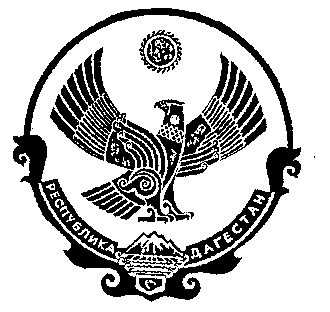 